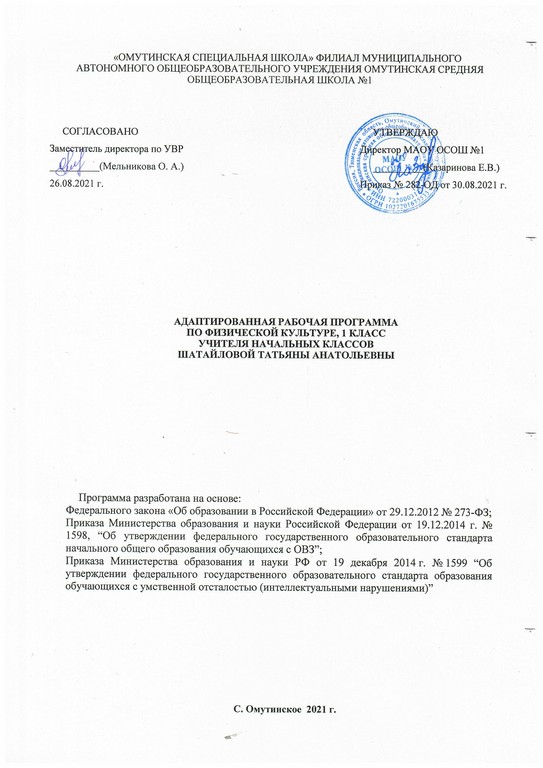 Планируемые результаты изучения предметаВ результате изучения предмета учащиеся 1 класса должны приобрести: Личностные  результаты:- активно включаться в общение и взаимодействие со сверстниками на принципах уважения и доброжелательности, взаимопомощи и сопереживания,- проявлять положительные качества личности и управлять своими эмоциями в различных ситуациях и условиях,- проявлять дисциплинированность, трудолюбие и упорство в достижении поставленных целей,- оказывать бескорыстную помощь своим сверстникам, находить с ними общий язык и общие интересы.Метапредметные  результаты:- характеризовать явления (действия и поступки), давать им объективную оценку на основе освоенных знаний и имеющегося опыта,- обеспечивать защиту и сохранность природы во время активного отдыха и занятия физической культурой,- организовывать самостоятельную деятельность с учётом требований её безопасности, сохранности инвентаря и оборудования, организации места занятий,- планировать собственную  деятельность, распределять  нагрузку и отдых в процессе её выполнения;- видеть красоту движений, выделять и обосновывать эстетические  признаки в движениях,- оценивать красоту телосложения и осанки, сравнивать их с эталонными образцами,- управлять эмоциями при общении со сверстниками и взрослыми, сохранять хладнокровие, сдержанность, рассудительность,- технически правильно выполнять двигательные действия из базовых видов спорта, использовать их в игровой и соревновательной деятельности. Предметные  результаты:- планировать занятия физическими упражнениями в режиме дня, организовывать отдых и досуг с использованием средств физической культуры,- представлять физическую культуру как средство укрепления здоровья, физического развития,- организовывать и проводить со сверстниками подвижные игры и элементы соревнований,-  бережно обращаться с инвентарём и оборудованием, соблюдать требования техники безопасности к местам проведения,- характеризовать физическую нагрузку по показателю частоты пульса, регулировать её напряжённость во время занятий,- взаимодействовать со сверстниками по правилам проведения подвижных игр и соревнований,- подавать строевые команды, вести подсчёт при выполнении общеразвивающих упражнений,- выполнять технические действия из базовых видов спорта, применять их  в игровой и соревновательной деятельности,- выполнять жизненно важные двигательные навыки и умения различными способами, в различных изменяющихся, вариативных условиях. АООП ОО выделяет два уровня овладения предметными результатами:минимальный - является обязательным для всех обучающихся с умственной отсталостью;достаточный - не является обязательным для всех обучающихся.и достаточный уровни усвоения предметных результатов по физической культуре на конец обучения в 1 классе.Содержание предмета Содержание программы отражено в пяти разделах: «Знания о физической культуре», «Гимнастика», «Легкая атлетика», «Лыжная и конькобежная подготовка», «Игры». Каждый из перечисленных разделов включает некоторые теоретические сведения и материал для практической подготовки обучающихся.Программой предусмотрены следующие виды работы:― беседы о содержании и значении физических упражнений для повышения качества здоровья и коррекции нарушенных функций;― выполнение физических упражнений на основе показа учителя;― выполнение физических упражнений без зрительного сопровождения, под словесную инструкцию учителя;― самостоятельное выполнение упражнений;― занятия в тренирующем режиме;― развитие двигательных качеств на программном материале гимнастики, легкой атлетики, формирование двигательных умений и навыков в процессе подвижных игр.Знания о физической культуреЧистота одежды и обуви. Правила утренней гигиены и их значение для человека. Правила поведения на уроках физической культуры (техника безопасности). Чистота зала, снарядов. Значение физических упражнений для здоровья человека. Формирование понятий: опрятность, аккуратность. Физическая нагрузка и отдых. Физическое развитие. Осанка. Физические качества. Понятия о предварительной и исполнительной командах. Предупреждение травм во время занятий. Значение и основные правила закаливания. Понятия: физическая культура, физическое воспитание.ГимнастикаТеоретические сведения. Одежда и обувь гимнаста. Элементарные сведения о гимнастических снарядах и предметах. Правила поведения на уроках гимнастики. Понятия: колонна, шеренга, круг. Элементарные сведения о правильной осанке, равновесии. Элементарные сведения о скорости, ритме, темпе, степени мышечных усилий. Развитие двигательных способностей и физических качеств с помощью средств гимнастики.Практический материал. Построения и перестроения. Упражнения без предметов (коррегирующие и общеразвивающие упражнения):основные положения и движения рук, ног, головы, туловища; упражнения для расслабления мышц; мышц шеи; укрепления мышц спины и живота; развития мышц рук и плечевого пояса; мышц ног; на дыхание; для развития мышц кистей рук и пальцев; формирования правильной осанки; укрепления мышц туловища.Упражнения с предметами: с гимнастическими палками; флажками; малыми обручами; малыми мячами; большим мячом; набивными мячами (вес 2 кг); упражнения на равновесие; лазанье и перелезание; упражнения для развития пространственно-временной дифференцировки и точности движений; переноска грузов и передача предметов; прыжки. Легкая атлетикаТеоретические сведения. Элементарные понятия о ходьбе, беге, прыжках и метаниях. Правила поведения на уроках легкой атлетики. Понятие о начале ходьбы и бега; ознакомление учащихся с правилами дыхания во время ходьбы и бега. Ознакомление учащихся с правильным положением тела во время выполнения ходьбы, бега, прыжков, метаний. Значение правильной осанки при ходьбе. Развитие двигательных способностей и физических качеств средствами легкой атлетики.Практический материал:Ходьба. Ходьба парами по кругу, взявшись за руки. Обычная ходьба в умеренном темпе в колонне по одному в обход зала за учителем. Ходьба по прямой линии, ходьба на носках, на пятках, на внутреннем и внешнем своде стопы. Ходьба с сохранением правильной осанки. Ходьба в чередовании с бегом. Ходьба с изменением скорости. Ходьба с различным положением рук: на пояс, к плечам, перед грудью, за голову. Ходьба с изменением направлений по ориентирам и командам учителя. Ходьба с перешагиванием через большие мячи с высоким подниманием бедра. Ходьба в медленном, среднем и быстром темпе. Ходьба с выполнением упражнений для рук в чередовании с другими движениями; со сменой положений рук: вперед, вверх, с хлопками и т. д. Ходьба шеренгой с открытыми и с закрытыми глазами.Бег. Перебежки группами и по одному 15—20 м. Медленный бег с сохранением правильной осанки, бег в колонне за учителем в заданном направлении. Чередование бега и ходьбы на расстоянии. Бег на носках. Бег на месте с высоким подниманием бедра. Бег с высоким подниманием бедра и захлестыванием голени назад. Бег с преодолением простейших препятствий (канавки, подлезание под сетку, обегание стойки и т. д.). Быстрый бег на скорость. Медленный бег. Чередование бега и ходьбы. Высокий старт. Бег прямолинейный с параллельной постановкой стоп. Повторный бег на скорость. Низкий старт. Специальные беговые упражнения: бег с подниманием бедра, с захлестыванием голени назад, семенящий бег. Челночный бег.  Прыжки. Прыжки на двух ногах на месте и с продвижением вперед, назад, вправо, влево. Перепрыгивание через начерченную линию, шнур, набивной мяч. Прыжки с ноги на ногу на отрезках до. Подпрыгивание вверх на месте с захватом или касанием висящего предмета (мяча). Прыжки в длину с места. Прыжки на одной ноге на месте, с продвижением вперед, в стороны. Прыжки с высоты с мягким приземлением. Прыжки в длину и высоту с шага. Прыжки с небольшого разбега в длину. Прыжки с прямого разбега в длину. Прыжки в длину с разбега без учета места отталкивания. Прыжки в высоту с прямого разбега способом «согнув ноги». Прыжки в высоту способом «перешагивание».Метание. Правильный захват различных предметов для выполнения метания одной и двумя руками. Прием и передача мяча, флажков, палок в шеренге, по кругу, в колонне. Произвольное метание малых и больших мячей в игре. Броски и ловля волейбольных мячей. Метание колец на шесты. Метание с места малого мяча в стенку правой и левой рукой. Метание большого мяча двумя руками из-за головы и снизу с места в стену. Броски набивного мяча (1 кг) сидя двумя руками из-за головы. Метание теннисного мяча с места одной рукой в стену и на дальность. Метание мяча с места в цель. Метание мячей с места в цель левой и правой руками. Метание теннисного мяча на дальность отскока от баскетбольного щита. Метание теннисного мяча на дальность с места. Броски набивного мяча (вес до 1 кг) различными способами двумя руками.Лыжная и конькобежная подготовкаЛыжная подготовкаТеоретические сведения. Элементарные понятия о ходьбе и передвижении на лыжах. Одежда и обувь лыжника. Подготовка к занятиям на лыжах. Правила поведения на уроках лыжной подготовки. Лыжный инвентарь; выбор лыж и палок. Одежда и обувь лыжника. Правила поведения на уроках лыжной подготовки. Правильное техническое выполнение попеременного двухшажного хода. Виды подъемов и спусков. Предупреждение травм и обморожений.Практический материал. Выполнение строевых команд. Передвижение на лыжах. Спуски, повороты, торможение. Конькобежная подготовкаТеоретические сведения. Одежда и обувь конькобежца. Подготовка к занятиям на коньках. Правила поведения на уроках. Основные части конька. Предупреждение травм и обморожений при занятиях на коньках.Практический материал. Упражнение в зале: снимание и одевание ботинок; приседания; удержание равновесия; имитация правильного падения на коньках; перенос тяжести с одной ноги на другую. Упражнения на льду: скольжение, торможение, повороты.ИгрыТеоретические сведения. Элементарные сведения о правилах игр и поведении во время игр. Правила игр. Элементарные игровые технико-тактические взаимодействия (выбор места, взаимодействие с партнером, командой и соперником). Элементарные сведения по овладению игровыми умениями (ловля мяча, передача, броски, удары по мячуПрактический материал. Подвижные игры:Коррекционные игры;Игры с элементами общеразвивающих упражнений:игры с бегом; прыжками; лазанием; метанием и ловлей мяча (в том числе пионербол в IV-м классе); построениями и перестроениями; бросанием, ловлей, метанием.Тематическое планированиеУчебная дисциплинаУровни освоения предметных результатовУровни освоения предметных результатовУчебная дисциплинаМинимальный уровеньДостаточный уровеньФизическая культурапредставления о физической культуре как средстве укрепления здоровья, физического развития и физической подготовки человека;выполнение комплексов утренней гимнастики под руководством учителя;знание основных правил поведения на уроках физической культуры и осознанное их применение;выполнение несложных упражнений по словесной инструкции при выполнении строевых команд;представления о двигательных действиях; знание основных строевых команд; подсчёт при выполнении общеразвивающих упражнений;ходьба в различном темпе с различными исходными положениями;взаимодействие со сверстниками в организации и проведении подвижных игр, элементов соревнований; участие в подвижных играх и эстафетах под руководством учителя;знание правил бережного обращения с инвентарём и оборудованием, соблюдение требований техники безопасности в процессе участия в физкультурно-спортивных мероприятиях. практическое освоение элементов гимнастики, легкой атлетики, лыжной подготовки, спортивных и подвижных игр и других видов физической культуры;самостоятельное выполнение комплексов утренней гимнастики;владение комплексами упражнений для формирования правильной осанки и развития мышц туловища; участие в оздоровительных занятиях в режиме дня (физкультминутки);выполнение основных двигательных действий в соответствии с заданием учителя: бег, ходьба, прыжки и др.;подача и выполнение строевых команд, ведение подсчёта при выполнении общеразвивающих упражнений.совместное участие со сверстниками в подвижных играх и эстафетах;оказание посильной помощь и поддержки сверстникам в процессе участия в подвижных играх и соревнованиях; знание спортивных традиций своего народа и других народов; знание способов использования различного спортивного инвентаря в основных видах двигательной активности и их применение в практической деятельности;знание правил и техники выполнения двигательных действий, применение усвоенных правил при выполнении двигательных действий под руководством учителя;знание и применение правил бережного обращения с инвентарём и оборудованием в повседневной жизни; соблюдение требований техники безопасности в процессе участия в физкультурно-спортивных мероприятиях.№ урокаТема урока, тип урокаМодуль воспитательной программы «Школьный урок»Кол-во часовДатаЗнания о физической культуре – 1 ч.1Понятие о физической культуре.нетрадиционный урок1Гимнастика -13 ч.2Правила поведения на уроках гимнастики.урок в трансформированном пространстве13Построения и перестроения. урок в трансформированном пространстве14Упражнения без предметов (коррегирующие и общеразвивающие упражнения).(основные положения и движения рук, ног, головы, туловища; упражнения для расслабления мышц; мышц шеи; укрепления мышц спины и живота; развития мышц рук и плечевого пояса; мышц ног; на дыхание; для развития мышц кистей рук и пальцев; формирования правильной осанки; укрепления мышц туловища).урок в трансформированном пространстве15Упражнения с гимнастическими палками.урок в трансформированном пространстве16Упражнения с флажками.17Упражнения с малыми обручами.нетрадиционный урок18Упражнения с малыми мячами.19Упражнения с большим мячом.110Упражнения с набивными мячами (вес 2 кг).111Упражнения на равновесие.нетрадиционный урок112Лазанье и перелезание.113Упражнения для развития пространственно-временной дифференцировки и точности движений.урок в трансформированном пространстве114Переноска грузов и передача предметов.1Легкая атлетика - 11 ч.15Прыжки116Элементарные понятия о ходьбе, беге, прыжках и метаниях. Правила поведения на уроках легкой атлетики.117Ходьба с сохранением правильной осанки. «Урок ведет родитель»118Ходьба в чередовании с бегом. 119Ходьба с изменением скорости. урок в трансформированном пространстве120Ходьба с различным положением рук: на пояс, к плечам, перед грудью, за голову. 121Ходьба с изменением направлений по ориентирам и командам учителя. урок в трансформированном пространстве122Ходьба с перешагиванием через большие мячи с высоким подниманием бедра. 123Ходьба в медленном, среднем и быстром темпе. 124Ходьба с выполнением упражнений для рук в чередовании с другими движениями; со сменой положений рук: вперед, вверх, с хлопками и т. д. 125Ходьба шеренгой с открытыми и с закрытыми глазамиурок в трансформированном пространстве1Бег – 16 ч.26Перебежки группами и по одному 15—20 м.урок в трансформированном пространстве127Медленный бег с сохранением правильной осанки, бег в колонне за учителем в заданном направлении.  128Чередование бега и ходьбы на расстоянии. 129Бег на носках. 130Бег на месте с высоким подниманием бедра. 131Бег с высоким подниманием бедра и захлестыванием голени назад. 132Бег с преодолением простейших препятствий (канавки, подлезание под сетку, обегание стойки и т. д.). 133Быстрый бег на скорость. нетрадиционный урок134Медленный бег. 135Чередование бега и ходьбы. 136Высокий старт. Соревнование «нормы ГТО»137Бег прямолинейный с параллельной постановкой стоп. 138Повторный бег на скорость. 139Низкий старт. 140Специальные беговые упражнения: бег с подниманием бедра, с захлестыванием голени назад, семенящий бег. 141Челночный бег.1Прыжки – 4 ч.42Прыжки на двух ногах на месте и с продвижением вперед, назад, вправо, влево. 143Перепрыгивание через начерченную линию, шнур, набивной мяч. урок в трансформированном пространстве144Прыжки с высоты с мягким приземлением.145Прыжки на одной ноге на месте, с продвижением вперед, в стороны.1Гимнастика -5 ч.46Упражнения на равновесие.147Лазанье и перелезание; урок в трансформированном пространстве148Упражнения для развития пространственно-временной дифференцировки и точности движений.149Переноска грузов и передача предметов.150Упражнения с флажками.1Лыжная подготовка – 12ч.51Правила поведения на уроках лыжной подготовки. (Одежда и обувь лыжника. Подготовка к занятиям на лыжах). 152Совершенствование скользящего шага153Учет по технике подъема154Отработка навыков в подъемах и спусках155Учет по технике подъема156Развитие выносливости при ходьбе на лыжах157Совершенствование техники передвижения.158Совершенствование техники скольжения.159Формирование  умения ходьбы на лыжах160Формирование  умения ходьбы на лыжах161Контроль прохождения  дистанции на лыжах 162Закрепление техники передвижения на лыжах1Игры – 3 ч.Подвижные игры63Игры «Мы веселые ребята»,  «Догонялки на марше»урок в трансформированном пространстве1Коррекционные игры64Игры «К своим флажкам»,  «Паровоз»- построение в колонну, положив руки на пояс впереди стоящего. «На праздник» - построение парами. 165«Возьми ленточки»- ходьба группами со своих мест за ленточками и обратно. «Беги к флажку». «Догони меня».1Бег – 4 ч.66Бег на носках. 167Бег на месте с высоким подниманием бедра. 168Бег с высоким подниманием бедра и захлестыванием голени назад. 169Бег с преодолением простейших препятствий (канавки, подлезание под сетку, обегание стойки и т. д.). урок в трансформированном пространстве1Прыжки - 13ч.70Прыжки на двух ногах на месте и с продвижением вперед, назад, вправо, влево. 171Перепрыгивание через начерченную линию, шнур, набивной мяч. 172Прыжки с ноги на ногу на отрезках до. 173Подпрыгивание вверх на месте с захватом или касанием висящего предмета (мяча). 174Прыжки в длину с места. 175Прыжки на одной ноге на месте, с продвижением вперед, в стороны. 176Прыжки с высоты с мягким приземлением. 177Прыжки в длину и высоту с шага. 178Прыжки с небольшого разбега в длину. 179Прыжки с прямого разбега в длину. 180Прыжки в длину с разбега без учета места отталкивания. 181Прыжки в высоту с прямого разбега способом «согнув ноги». 182Прыжки в высоту способом «перешагивание».1Игры – 8 ч.83Правила игр и поведение во время игр.1Подвижные игры84Подвижные игры: «Слушай сигнал», «Космонавты»1Коррекционные игры85Коррекционные игры: «Запомни порядок», «Летает — не летает»1Игры с элементами общеразвивающих упражнений86Игры с элементами общеразвивающих упражнений: «Слушай сигнал», «Удочка», «Мы — солдаты»187Игры с элементами общеразвивающих упражнений: «Вот так позы!», «Совушка», «Слушай сигнал».1Игры с бегом и прыжками88Игры с бегом и прыжками: «Гуси-лебеди», «Прыгающие воробушки».189Игры с бегом и прыжками:  «Быстро по местам!», «Кошка и мышки»1Игры с бросанием, ловлей и метанием90Игры с бросанием, ловлей и метанием: «Метко в цель», «Догони мяч», «Кого назвали — тот и ловит»1Гимнастика -3 ч.91Построения и перестроения.192Лазанье и перелезание; 193Упражнения для развития пространственно-временной дифференцировки и точности движений.1Легкая атлетика - 2 ч.94Ходьба с изменением направлений по ориентирам и командам учителя.195Ходьба с выполнением упражнений для рук в чередовании с другими движениями; со сменой положений рук: вперед, вверх, с хлопками и т. д.1Бег – 2 ч.96Перебежки группами и по одному 15—20 м.197Специальные беговые упражнения: бег с подниманием бедра, с захлестыванием голени назад, семенящий бег.1Прыжки – 2 ч.98Перепрыгивание через начерченную линию, шнур, набивной мяч.199Прыжки в длину с места.1Итого 99 часов